Publicado en Madrid el 10/11/2020 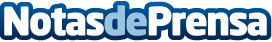 Datagank, la nueva herramienta para obtener éxito promocional en el mercado de los esports y videojuegosPermite localizar y ejecutar campañas de éxito en un mercado que presenta una gran oportunidad comercial debido a su constante crecimiento. Esta empresa española creada por profesionales con más de 15 años de experiencia en el sector ayuda a las marcas interesadas en el ecosistema a conocer mejor a los consumidores y lanzar sus campañas con mayor probabilidad de éxitoDatos de contacto:Jorge HernandezResponsable de prensa644577511Nota de prensa publicada en: https://www.notasdeprensa.es/datagank-la-nueva-herramienta-para-obtener Categorias: Marketing Juegos Madrid Emprendedores Software Gaming http://www.notasdeprensa.es